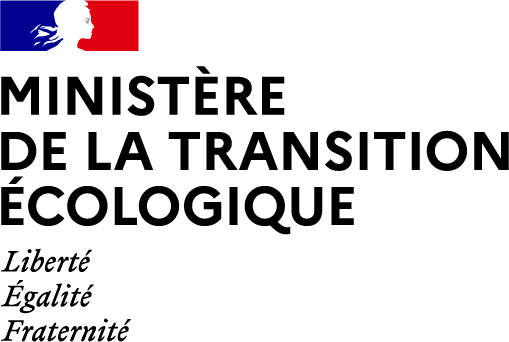 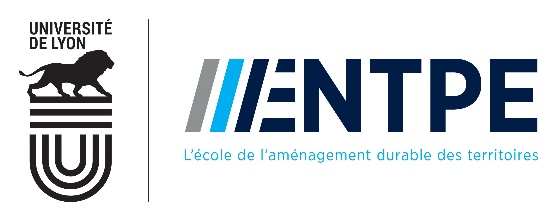 Fiche de poste-recrutement 2024Maître.sse de conférenceMdCEcole nationale des travaux publics de l’Etat(ENTPE)********************************Intitulé du poste : 	Maître de conférences en dynamiqueCatégorie :  	ADiscipline(s) : 	Dynamique des structures et des systèmes Spécialité(s) : 	Auscultation, identification et diagnostic par méthodes d’inversion et d’extractions de donnéesLaboratoire d’affectation : 	Laboratoire de Tribologie et Dynamique des Systèmes (LTDS, UMR5513 CNRS)Localisation : 	ENTPE, 69120 Vaulx-en-Velin	Contact(s) : 	A l’ENTPE :Luc Delattre, directeur de la recherche et de la formation doctorale, luc.delattre@entpe.fr; Tél. : 04 72 04 70 90 Antoine Le Blanc, Directeur de la formation initiale,antoine.leblanc@entpe.fr ; Tél. : 04 72 04 71 05	Au LTDS :Jean-Luc Loubet, Directeur de l’UMR LTDS, jean-luc.loubet@ec-lyon.frCédric Sauzéat, Responsable LTDS site ENTPE, cedric.sauzeat@entpe.frEmmanuel Gourdon, responsable groupe DySCo, emmanuel.gourdon@entpe.fr********************************1- Contexte et enjeuxÉtablissement d’enseignement supérieur et de recherche constitué en établissement public à caractère scientifique, culturel et professionnel (EPSCP) sous tutelle du ministère de la transition écologique, l’ENTPE intervient, en formation et en recherche, sur l’ensemble des champs professionnels de l’aménagement et de la gestion des territoires urbanisés :Bâtiments et infrastructures ;Aménagement des territoires, politiques urbaines, et urbanisme ;Systèmes de transport et mobilités ;Sols, eau et hydrosystèmes anthropisés : maîtrise des impacts environnementaux et préservation des hydrosystèmes.Dans un contexte de plus en plus concurrentiel l’enjeu majeur pour l’ENTPE est aujourd’hui de positionner et de faire reconnaître l’école de façon plus affirmée encore au sein de la sphère académique comme du monde socio-économique, à l’échelle nationale comme au plan international. Dans cette perspective, l’ENTPE a établi un nouveau projet stratégique qui affirme la volonté de faire de l’école un établissement pilote et exemplaire sur les enjeux de transition écologique et solidaire. L’école forme aujourd’hui environ 700 élèves ingénieurs majoritairement recrutés post classes préparatoires aux grandes écoles, propose aussi une offre de diplômes de masters et de mastères spécialisés et des programmes de formation continue professionnalisante. Elle a ouvert un parcours de Bachelor « Transition Ecologique et Territoires » valant grade de licence en septembre 2023 avec une première année sous statut étudiant et les deux autres années sous-statut apprenti avec un effectif visé de 50 étudiants par année. L’Ecole est intégrée à la dynamique de site Lyon Saint-Étienne et travaille étroitement avec les 3 autres écoles d’ingénieurs publiques du site : Insa Lyon, Ecole Centrale de Lyon et Mines Saint-Etienne.L’ENTPE est tutelle de 5 laboratoires de recherche dont 4 affiliés au CNRS et une unité mixte de l’Université Gustave Eiffel. Sur son site, l’École emploie et accueille 80 chercheurs dont 60 permanents. Une centaine de thèses y sont en préparation.Le pilotage de la formation est organisé au sein de la Direction de la Formation Initiale (DFI) qui s’appuie sur les compétences des personnels des laboratoires pour la mise en œuvre des formations proposées dans l’établissement. À l’occasion de l’ouverture en 2023 de la formation de bachelor « Transition écologiques et territoires », l’établissement s’est doté d’un statut d’enseignants-chercheurs propre lui permettant de recruter en CDI et de proposer une carrière évolutive adaptée à la progression des agents concernés.Dans ce contexte, l’ENTPE recherche un enseignant-chercheur, pour assurer une mission de recherche à 50% de son temps au sein du Laboratoire de Tribologie et Dynamique des Systèmes, sur le site de l’ENTPE (LTDS UMR 5513 CNRS) et d’enseignement (50% de son temps) dans les formations proposées par l’école.Description des thématiques du laboratoireLe Laboratoire de Tribologie et Dynamique des Systèmes, Unité Mixte de Recherche 5513 du CNRS, regroupe des chercheurs appartenant à 3 écoles : l’Ecole Centrale de Lyon, l’Ecole Nationale des Ingénieurs de St. Etienne, devenue école interne de Centrale Lyon, et l’ENTPE. Au sein du LTDS, à l’ENTPE, sont développées des recherches en sciences de l’ingénieur, appliquées au génie civil et au bâtiment, qui associent les approches de la physique (rhéologie, thermique, acoustique, lumière), de la mécanique (matériaux, structures, dynamique), et de la perception (confort, gêne, intelligibilité).Les activités de recherche menées s’inscrivent essentiellement dans les thématiques développées dans les trois équipes suivantes :« Géo-matériaux et Constructions Durables » : Les recherches développées concernent d’une part les géomatériaux naturels ou anthropiques (sols, matériaux premiers et biosourcés, béton, matériaux bitumineux, matériaux composites, etc.) en vue de leur utilisation dans les ouvrages. Les sollicitations complexes et couplages multi-physiques (couplages thermo/hydro/chimio/ hygro/électro-mécaniques) sont pris en compte ainsi que les problématiques scientifiques liées à l’efficacité énergétique dans le bâtiment. Elles concernent d’autre part les ouvrages du génie civil (routes, tunnels, remblais, digues, constructions en terre, ouvrages maçonnés, …) dans le but d'en comprendre les pathologies spécifiques, de les réhabiliter ou de définir des méthodes constructives innovantes et durables et de proposer des outils de dimensionnement avancés.« Dynamique des Systèmes Complexes » : Les recherches portent sur les réductions de modèle en dynamique linéaire et non linéaire, élaborées dans un cadre relevant de la mécanique, des mathématiques appliquées et des sciences physiques pour l’ingénieur. « Bio-ingénierie & Perception, Mécanique des Matériaux et Procédés » : Il s’agit de développer des connaissances sur la physique et la perception des constructions et de leur environnement, notamment dans les domaines de l’acoustique et la lumière.2- MissionsPositionL’enseignant-chercheur sera affecté à l’équipe « Dynamique des Systèmes Complexes » (DySCo) du laboratoire LTDS sur le site de l’ENTPE. Il assurera une mission de recherche à 50% de son temps et d’enseignement à 50% de son temps. L’activité recherche de l’enseignant-chercheur s’inscrit dans le cadre du programme scientifique de son unité. Son activité d’enseignement entre dans le cadre de l’engagement collectif et contractualisé que son laboratoire et la Direction de la Formation Initiale définissent chaque année. L’ensemble de son activité est placé sous la responsabilité du directeur ou de la directrice de son unité de recherche à l’ENTPE. Activité de formationLa personne recrutée a vocation à intervenir dans l’ensemble des formations dispensées par l’ENTPE, en particulier et de façon prioritaire dans la formation post-bac du Bachelor « Transition Ecologique et Territoires » qui s’est ouvert à la rentrée 2023 (niveaux L1 à L3), mais aussi dans la formation initiale d’ingénieur de l’ENTPE, dans les masters auxquels l’établissement est associé et dans la formation continue qu’elle met en œuvre. La mission d'enseignement consiste à contribuer à l’ingénierie pédagogique des différentes formations délivrées par l’ENTPE, à participer au pilotage et à la gestion des enseignements, à assurer des cours, des travaux dirigés et pratiques, des encadrements de projets et de stages ainsi que le tutorat académique d’étudiants, en particulier d’alternants, en relation directe avec le maître d’apprentissage en entreprise. L’enseignant-chercheur doit pouvoir délivrer ses enseignements en anglais et à distance (ou sous format hybride).Les domaines de formation visés sont les suivants : les cours fondamentaux de tronc commun des sciences (analyse, informatique, etc.), les cours dans le champ professionnel du Génie civil et des bâtiments et plus spécifiquement les cours de champ professionnel couvrant la maintenance, l’auscultation, les pathologies des infrastructures (ouvrages d'art, etc.), les structures de bâtiment…Recherche Le ou la chercheur/euse recruté(e) développera ses travaux en valorisant au sein du laboratoire les liens avec les travaux effectués par ailleurs. Compte-tenu des thèmes de recherche que le laboratoire souhaite renforcer, les objets et thèmes de recherche de la personne recrutée devront s’inscrire dans le champ « Dynamique des Systèmes Complexes » et porter plus particulièrement sur l’auscultation et l’identification des systèmes et structures du Génie Civil toutes échelles, à comportement linéaires ou non avec mise en œuvre ou construction d’outils utilisant des méthodes de traitement de données innovantes – par exemple fondées sur des Intelligences Artificielles, ou des modélisations multi-champs incluant des approches d’apprentissages permettant une gestion originale des incertitudes, des données de mesures, etc. Ces travaux originaux devront s'appuyer sur des modélisations théoriques, numériques et des développements expérimentaux dans le domaine des vibrations ou, plus généralement, de la mécanique et de la physique des structures et bâtiments, avec des applications pour l’identification, l’auscultation et le contrôle. Pour cela, la personne recrutée devra pouvoir justifier de fortes compétences, théoriques et expérimentales. Des approches variées permettant de lever des verrous scientifiques, associant expérimentation et modélisation, sont attendues. Le(s) candidat(e)s devront proposer un projet scientifique en liaison avec les préoccupations du MTE et de l'ENTPE et de ses alliances et partenariats. Le projet scientifique pourra avoir des retombées sur des pratiques professionnelles.Le ou la chercheur/euse recruté(e) s’insérera dans le LTDS en proposant également des approches transversales mobilisant les compétences des autres champs thématiques des équipes du LTDS. Il ou elle proposera des orientations propres à développer l’alliance avec les partenaires du laboratoire à l’échelle régionale (Collège d’ingénierie Lyon St. Etienne, Ecole Doctorale MEGA, Labex, etc.) ainsi qu’à l'échelle nationale et internationale.En termes plus généraux, il est attendu de la personne recrutée comme enseignant.e chercheur.e d’avoir une activité de production, d’encadrement et de valorisation de la recherche. Elle devra notamment veiller à publier ses travaux dans les revues internationales à comité de lecture répondant aux standards de sa discipline. Il est attendu également une activité de communication des travaux auprès des pairs, mais aussi vers la société. Elle contribuera également au montage de projets de recherche dans les domaines liés à ses activités de recherche et pourra être amenée à effectuer des tâches d’appui aux politiques publiques et d’expertise auprès des tutelles. Elle s’impliquera dans l’encadrement et la formation des jeunes chercheurs (doctorants, post-doctorants), participera au collectif scientifique de son laboratoire et s’engagera dans les réflexions sur les orientations et le fonctionnement du laboratoire ainsi que de l’ENTPE.3- Profil attenduLe (la) candidat(e) doit être titulaire d'un doctorat dans le domaine de la mécanique, du Génie Civil, de l’acoustique ou pouvoir justifier d’un niveau équivalent en particulier pour les candidatures étrangères (publications, participation à des projets, enseignement).Il (elle) doit justifier de son intérêt, de dispositions et d’une expérience pour l’enseignement et l’accompagnement pédagogique des étudiants ; il/elle devra pouvoir couvrir un spectre assez large parmi les enseignements afin de répondre aux besoins évolutifs de la formation. Il (elle) devra avoir une expérience dans le domaine de la dynamique et de l’Intelligence Artificielle, avec des compétences en modélisations et expérimentations.Il (elle) devra justifier de publications scientifiques dans des revues ou de communications dans des conférences ou de la rédaction d’ouvrages reconnus internationalement dans ses disciplines et son champ de rechercheIl (elle) devra avoir une bonne connaissance du monde socio-économique et une vision des besoins de compétences dans le champ des matériaux et structures du bâtiment et du génie civil ;Il (elle) devra maîtriser l'anglais écrit et parlé.Les éléments suivants seront également appréciés par le jury de recrutement :Avoir une expérience à l’étranger ou la capacité à mobiliser un réseau national et international ; Disposer d'une expérience de recherche à l'issue de la thèse ;Avoir une bonne connaissance de son champ scientifique, des enjeux, acteurs et réseaux associés, que ce soit dans sa discipline et dans les disciplines voisines ;Faire la preuve de capacité de travail en équipe et de collaboration pluridisciplinaire.4-Modalités de candidatureSi vous êtes intéressé(e), il convient d’adresser par courrier E-mail votre intention de candidature à l’adresse recrutement-enseignants-chercheurs2024@entpe.fr en indiquant votre nom, prénom, adresse de messagerie et recrutement visé.En retour, vous recevrez un message vous informant de la procédure de candidature : cette procédure est dématérialisée via le site https://recrutement.entpe.fr. La procédure de candidature prévoit la constitution d’un dossier de candidature Recherche et Formation. Afin de préparer leurs dossiers et définir leurs projets de recherche et de formation, et jusqu’à la clôture des inscriptions et dépôts de dossiers de candidature, les candidates et candidats sont fortement incités à prendre contact avec les responsables des unités qui recrutent (cf. les coordonnées sur chaque fiche de poste).